Praca z mapą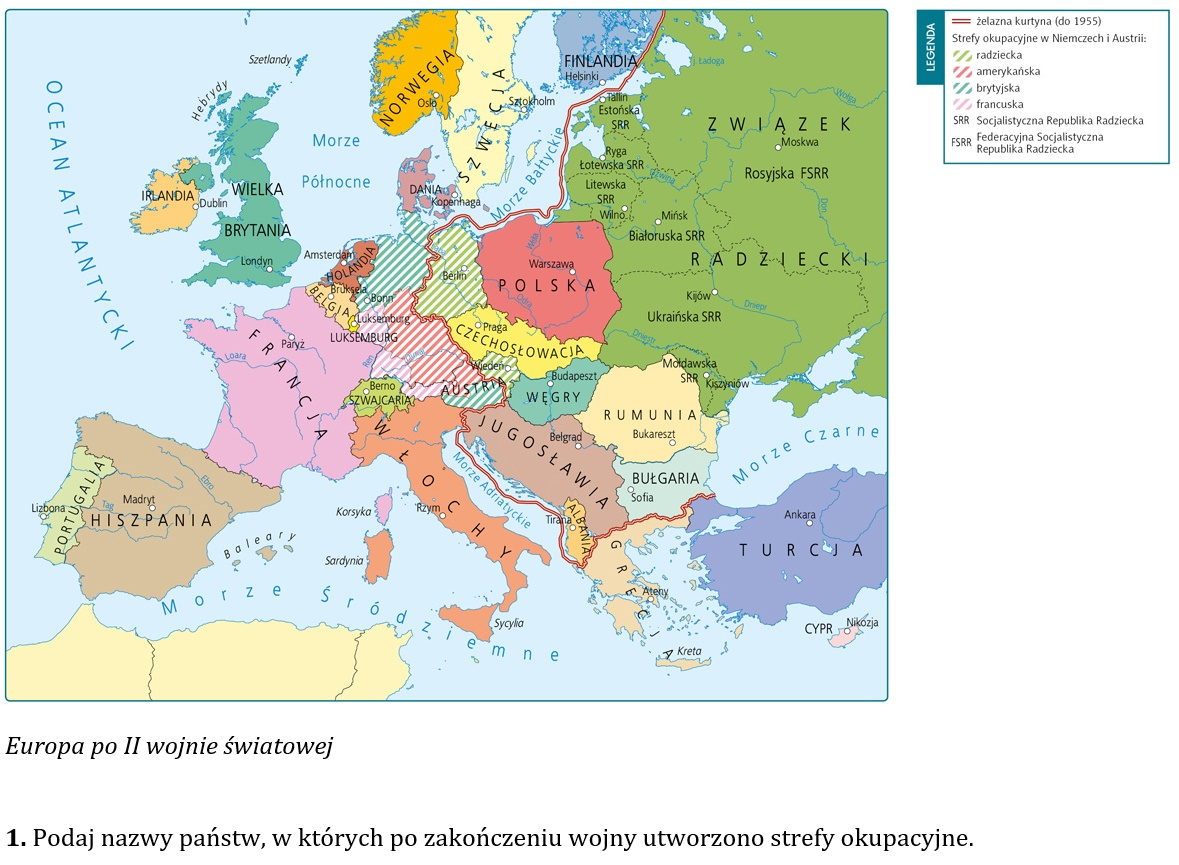 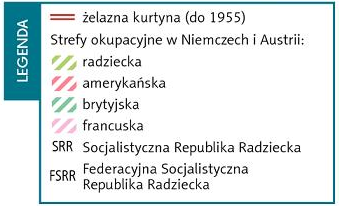 Europa po II wojnie światowej1. Podaj nazwy państw, w których po zakończeniu wojny utworzono strefy okupacyjne.Odpowiedź: Niemcy, Austria.2. Które z państw zaatakowanych przez Trzecią Rzeszę znalazły się po wojnie w radzieckiej strefie wpływów? Odpowiedź: Polska, Jugosławia.